МИНИСТЕРСТВО ОБРАЗОВАНИЯ И НАУКИ УДМУРТСКОЙ РЕСПУБЛИКИПРИКАЗот 11 июля 2022 г. N 1093ОБ УТВЕРЖДЕНИИ КОНЦЕПЦИИ РАЗВИТИЯ СИСТЕМЫ ВЫЯВЛЕНИЯ,РАЗВИТИЯ, ПОДДЕРЖКИ И РЕАЛИЗАЦИИ ТАЛАНТОВ ДЕТЕЙ И МОЛОДЕЖИВ УДМУРТСКОЙ РЕСПУБЛИКЕВ соответствии с Федеральным законом Российской Федерации от 29 декабря 2012 года N 273-ФЗ "Об образовании в Российской Федерации" приказываю:1. Утвердить прилагаемую Концепцию развития системы выявления, развития, поддержки и реализации талантов детей и молодежи в Удмуртской Республике.2. Рекомендовать органам местного самоуправления Удмуртской Республики, осуществляющим управление в сфере образования, руководствоваться настоящей Концепцией развития системы выявления, развития, поддержки и реализации талантов детей и молодежи в Удмуртской Республике при осуществлении работы по выявлению, развития, поддержки и реализации талантов детей и молодежи.3. Признать утратившим силу приказ Министерства образования и науки Удмуртской Республики от 30 июня 2021 года N 988 "Об утверждении Концепции развития системы выявления, развития, поддержки и реализации талантов детей и молодежи в Удмуртской Республике".4. Контроль за исполнением приказа оставляю за собой.МинистрС.М.БОЛОТНИКОВАУтвержденаприказомМОиН УРот 11 июля 2022 г. N 1093КОНЦЕПЦИЯРАЗВИТИЯ СИСТЕМЫ ВЫЯВЛЕНИЯ, РАЗВИТИЯ, ПОДДЕРЖКИ И РЕАЛИЗАЦИИТАЛАНТОВ ДЕТЕЙ И МОЛОДЕЖИ В УДМУРТСКОЙ РЕСПУБЛИКЕI. Общие положенияНастоящей Концепцией определяются цель и основные задачи развития системы выявления, развития, поддержки и реализации талантов детей и молодежи в Удмуртской Республике, устанавливаются принципы, приоритеты, стратегические ориентиры и меры реализации региональной политики в этой области, а также ожидаемые результаты реализации настоящей Концепции.Концепция разработана в соответствии с Конституцией Российской Федерации, Конституцией Удмуртской Республики, Федеральным законом Российской Федерации от 29 декабря 2012 года N 273-ФЗ "Об образовании в Российской Федерации",Федеральным законом от 28 июня 2014 года N 172-ФЗ "О стратегическом планировании в Российской Федерации",Федеральным законом от 4 декабря 2007 года N 329-ФЗ "О физической культуре и спорте в Российской Федерации",Указом Президента Российской Федерации от 21 июля 2020 года N 474 "О национальных целях развития Российской Федерации на период до 2030 года",Концепцией общенациональной системы выявления и развития молодых талантов, утвержденной Президентом Российской Федерации 3 апреля 2012 г. N Пр-827,Концепцией подготовки спортивного резерва в Российской Федерации до 2025 года, утвержденной распоряжением Правительства Российской Федерации от 17 октября 2018 года N 2245-р,Концепцией развития дополнительного образования детей до 2030 года, утвержденной распоряжением Правительства Российской Федерации от 31 марта 2022 года N 678-р,Стратегией научно-технологического развития Российской Федерации, утвержденной Указом Президента Российской Федерации от 1 декабря 2016 года N 642,Стратегией развития воспитания в Российской Федерации на период до 2025 года, утвержденной распоряжением Правительства Российской Федерации от 29 мая 2015 г. N 996-р,Стратегией государственной культурной политики на период до 2030 года, утвержденной распоряжением Правительства Российской Федерации от 29 февраля 2016 года N 326-р,постановлением Правительства Российской Федерации от 17 ноября 2015 года N 1239 "Об утверждении Правил выявления детей, проявивших выдающиеся способности, сопровождения и мониторинга их дальнейшего развития",Законом Удмуртской Республики 21 марта 2014 года N 11-РЗ "О реализации полномочий в сфере образования" и иными нормативными правовыми актами Российской Федерации и Удмуртской Республики.II. Понятия, используемые в КонцепцииЦелевой адресат Концепции - дети и молодежь. Раскрытие интеллектуально-творческого потенциала детей и молодежи ориентировано на выявление, поддержку и сопровождение различных типов одаренности (и их сочетаний), основными из которых являются:- интеллектуальная одаренность (определяется высоким уровнем интеллектуального развития, проявляющимся в научно-исследовательской, инновационной, предметной деятельности);- творческая и художественная одаренность (проявляется в высоких достижениях в области художественного творчества, музыке, изобразительном искусстве, литературе, сценической деятельности);- спортивная одаренность (определяется уровнем физического развития и высокими достижениями в различных видах спорта);- социальная одаренность (определяется успешностью в общественной и предпринимательской деятельности, лидерскими и организаторскими способностями).Одаренность (талант) - особенность интеллектуальной, творческой, спортивной либо иной деятельности ребенка, проявляющаяся в высоком уровне ее развития, который не достигается его сверстниками.Одаренные (талантливые) дети - лица в возрасте до 18 лет включительно, проявившие выдающиеся способности в интеллектуальной, творческой, спортивной либо иной деятельности.Одаренная (талантливая) молодежь - лица в возрасте от 18 до 35 лет включительно, проявившие выдающиеся способности в интеллектуальной, творческой, спортивной либо иной деятельности.Выявление одаренных (талантливых) детей и молодежи - комплекс реализуемых в системе образования, культуры и спорта педагогических и психолого-педагогических мероприятий, обеспечивающих выявление у детей и молодежи способностей и одаренности в соответствующих сферах деятельности.Развитие одаренных (талантливых) детей и молодежи - комплекс реализуемых в системе образования, культуры и спорта организационно-педагогических и психолого-педагогических мероприятий, обеспечивающих дальнейшее развитие у детей и молодежи способностей, одаренности в различных сферах деятельности с учетом их интеллектуальных и индивидуально-личностных особенностей, ценностных ориентаций и самосознания, способствующих социально-профессиональному самоопределению личности.Сопровождение одаренных (талантливых) детей и молодежи - комплекс реализуемых в системе образования, культуры и спорта мероприятий, обеспечивающих преемственность и непрерывность педагогической, психолого-педагогической, социальной работы с одаренными детьми и молодежью при реализации индивидуальной образовательной траектории, обеспечивающей их социальную и профессиональную самореализацию.Поддержка одаренных (талантливых) детей и молодежи - комплекс реализуемых на региональном и местном уровнях мероприятий, обеспечивающих создание социальных и экономических условий для развития и реализации одаренных детей и молодежи, достижения ими социально значимых результатов.Сетевое взаимодействие - совместная деятельность учреждений образования, культуры и спорта, непосредственно реализующих программы, направленные на выявление, поддержку и сопровождение талантливых детей и молодежи и научных организаций, индустриальных и технологических компаний, общественных объединений (далее - партнерские организации), направленная на выявление, развитие, поддержку и реализацию талантов у детей и молодежи.Межведомственное взаимодействие - совместная деятельность исполнительных органов государственной власти, ответственных за реализацию государственной политики в сфере образования, культуры и спорта, направленная на реализацию государственной политики в сфере выявления, развития, поддержки и реализации талантов у детей и молодежи.Реализация талантов у детей и молодежи - достижение детьми и молодыми людьми социально и профессионально значимых результатов, на основе имеющихся у них знаний, умений, способностей и талантов, представлений о себе и своем жизненном пути.Непрерывность - это процесс роста образовательного потенциала человека (как общего, так и профессионального) на протяжении всей его жизни, согласующийся с потребностями личности и социума.Тьюторское сопровождение - это педагогическая деятельность по индивидуализации образования, направленная на выявление и развитие образовательных мотивов и интересов обучающегося, поиск образовательных ресурсов для создания индивидуальной образовательной программы, на работу с образовательным заказом семьи, формирование учебной и образовательной рефлексии обучающегося.Профильная смена - форма учебно-воспитательной работы, при которой учитываются интересы, склонности и способности учащихся, создаются условия для максимального развития в соответствии с их познавательными и профессиональными намерениями.Партнерские организации - частные, негосударственные организации, общественные объединения и иные некоммерческие организации.III. Состояние системы выявления, развития, поддержкии реализации талантов детей и молодежив Удмуртской РеспубликеМероприятия по выявлению, развитию, поддержке и реализации талантов детей и молодежи играют важную роль в социально-экономическом развитии Удмуртской Республики.В регионе имеется значительный потенциал для развития системы выявления, развития, поддержки и реализации талантов детей и молодежи, что находит свое отражение в мероприятиях и целевых показателях региональной дорожной карты федерального проекта "Успех каждого ребенка" национального проекта "Образование".В настоящее время сложившаяся система выявления, развития, поддержки и реализации талантов детей и молодежи характеризуется наличием следующих конкурентных преимуществ:а) в республике успешно функционирует сеть образовательных организаций, реализующих программы работы с юными талантами:более 1100 образовательных организаций по всей республике реализуют дополнительные общеобразовательные программы для детей, в том числе 96 учреждений дополнительного образования, кроме того - школы, детские сады, учреждения профессионального образования, а также 44 негосударственные образовательные организации и индивидуальных предпринимателя. По итогам 2021 года доля детей в возрасте от 5 до 18 лет, охваченных дополнительными общеобразовательными программами, в общей численности детей республики составляет 81,2%;б) обучающиеся Удмуртской Республики стабильно показывают высокие результаты во всероссийской олимпиаде школьников. В 2020 году из 120 участников заключительного этапа всероссийской олимпиаде школьников 40 стали призерами. В 2021 году к участию были приглашены 125 человек, из которых 15 стали победителями и 46 - призерами. По итогам 2019 и 2020 годов Удмуртия занимает 5 место среди субъектов Российской Федерации по количеству победителей и призеров всероссийской олимпиады школьников;в) в 2021 году численность молодых людей в возрасте от 14 до 35 лет на территории Удмуртской Республики составляет 391208 человек. Молодежь Удмуртии активно участвует и побеждает в проектах федеральной платформы "Россия - страна возможностей", окружных форумах "Иволга", "Ладога", "ТИМ Бирюса", федеральных площадках "Территория смыслов", "Таврида" и пр. Форумная кампания - это возможность заявить о себе, своих достижениях, планах, найти новое призвание, повысить уровень компетенций и навыков, а также получить финансовую поддержку на реализацию своего социального проекта. От Удмуртии в 2021 году в 13 грантовых конкурсах, принятии участие 90 человек, где 23 человека стали победителями. В финале национального чемпионата Worldskills Russia 2021 года 17 конкурсантов из Удмуртии - учащиеся школ и учреждений среднего профессионального образования взяли три серебра и четыре бронзы; золотая и две серебряных медали завоеваны конкурсантами по итогам досрочных состязаний конкурса; обладателями медальонов за профессионализм стали семь человек. В 2020 году в национальном чемпионате профессионального мастерства для лиц с ограниченными возможностями здоровья "Абилимпикс" стали 2 призера из Удмуртии;г) в 2020 году для продолжения обучения организации высшего образования, расположенные на территории Удмуртской Республики, 61,7% выбрали выпускников. Из них - 218 выпускников, награжденных медалью "За особые успехи в учении", что составляет 44% от общего количества школьников-медалистов. Система высшего образования республики имеет свою историю, традиции, обладающие мировой известностью научные школы: стрелкового оружия, зубчатых передач, нанотехнологий, археологии, удмуртской филологии и др.;д) на официальных спортивных мероприятиях международного и всероссийского уровней удмуртскими спортсменами в 2021 году завоевано 493 медали, из них: 164 золотых, 158 серебряных и 171 бронзовая. В составах сборных команд России представлены 266 человек (239 спортсменов и 25 тренеров и иных специалистов) по 52 видам спорта. В соответствии с постановлением Правительства Удмуртской Республики от 19 декабря 2016 года N 532 "Об утверждении Положения о материальном обеспечении спортсменов и тренеров в Удмуртской Республике" ежегодно за достижение высоких спортивных результатов спортсменам и их тренерам выплачивается единовременное материальное вознаграждение, спортсмены также имеют право на государственную спортивную стипендию. Так, в 2021 году было поощрено 83 спортсмена и тренера на общую сумму 16426 тыс. руб.; государственная спортивная стипендия выплачена 121 спортсмену на общую сумму 7597,2 тыс. руб. Для подготовки спортсменов высокого класса в республике создана система подготовки спортивного резерва, которая включает в себя: 63 учреждения спортивной направленности, из них 1 центр спортивной подготовки сборных команд, 12 спортивных школ олимпийского резерва, 12 спортивных школ, 32 детско-юношеские спортивные школы, 6 иных учреждений. Находящиеся в ведении органов управления в сфере физической культуры и спорта 30 спортивных учреждений являются организациями, осуществляющими спортивную подготовку.Численность занимающихся спортом в данных учреждениях составляет 45542 человека (2020 год - 45984 человека);е) для реализации умений и навыков в области культуры и искусства в республике созданы необходимые условия в 54 детских школах искусств. В детских школах искусств занимается 23894 человека. В КУДО УР "Республиканская детская школа искусств" обучается 94 человека из районов республики. Из числа выпускников 2020 - 2021 учебного года 71% поступили в КПОУ УР "Республиканский музыкальный колледж", 7,1% - в КПОУ УР "Удмуртский республиканский колледж культуры". Сформирована система присвоения статусов детским творческим коллективам: присвоение звания "Образцовый детский коллектив" объединениям, коллективам образовательных организаций в Удмуртской Республике (приказ Министерства образования и науки Удмуртской Республики от 24 июня 2019 года N 756 "Об утверждении Положения о порядке присвоения, подтверждения звания "Образцовый детский коллектив" объединениям, коллективам образовательных организаций в Удмуртской Республике", а также постановление Правительства УР от 7 апреля 2008 г. N 73 "О народных (образцовых)" коллективах самодеятельного художественного творчества, действующих в учреждениях культуры и образования, подведомственных Министерству культуры Удмуртской Республики"). Для поощрения и поддержки талантливых детей и молодежи в области культуры и искусства учреждены: премии Правительства Удмуртской Республики "Наследники" за особые достижения в области детского художественного творчества и премии имени Корепанова-Камского Геннадия Михайловича для одаренных студентов за особые достижения в области юношеского художественного творчества. Ежегодно 10 учащихся детских школ искусств награждаются премиями в размере 15000 рублей, студенты в размере 13750 рублей. Министерство культуры Удмуртской Республики оказывает содействие в трудоустройстве выпускников образовательных организаций. Ежегодно до 140 выпускников трудоустраиваются в местные учреждения сферы культуры и искусства либо получают направление на получение высшего образования в учреждениях других регионов (в Удмуртской Республике нет вузов по данному направлению). Процент востребованности выпускников составляет 96,7%. Более 70% выпускников продолжают учебу по профилю специальности в ведущих вузах Российской Федерации;ж) важное место в системе выявления, развития, поддержки и реализации талантов детей и молодежи занимает повышение квалификации специалистов, осуществляющих работу по развитию детской и молодежной одаренности, автономное образовательное учреждение дополнительного профессионального образования Удмуртской Республики "Институт развития образования" систематически организует курсы повышения квалификации, научно-практические конференции по сопровождению развития одаренных детей, организации деятельности научных обществ учащихся. Автономное образовательное учреждение Удмуртской Республики "Региональный образовательный центр одаренных детей" проводит семинары, мастер-классы, круглые столы по организации проектно-исследовательской деятельности высокомотивированных обучающихся и реализации индивидуальных образовательных траекторий для данной категории детей;з) ежегодно талантливым выпускникам общеобразовательных организаций, поступившим в вузы, расположенные на территории Удмуртской Республики, выплачивается 300 стипендий Главы Удмуртской Республики в размере 2500 рублей каждая. По решению вуза размер именной стипендии может быть увеличен до не менее 5000 рублей за счет средств указанной образовательной организации (так, по решению руководства в ФГБОУ ВО "Удмуртский государственный университет", ФГБОУ ВО "Ижевский государственный технический университет им. М.Т. Калашникова", ФГБОУ ВО "Глазовский государственный педагогический институт им. В.Г. Короленко" размер именной стипендии увеличен до 5000 рублей). Талантливым студентам выплачиваются стипендии Главы Удмуртской Республики в размере от 1000 рублей до 3500 рублей. В 2021 году Указом Главы Удмуртской Республики от 08.12.2021 N 206 "О назначении именных стипендий для студентов государственных образовательных организаций высшего образования, расположенных на территории Удмуртской Республики, в 2021 - 2022 учебном году" назначены стипендии 300 студентам. В 2020 году согласно Указу Главы УР от 3 сентября 2020 года N 169 было назначено 93 стипендии. В 2020 году 20 студентам, отличившимся в освоении профессиональных образовательных программ, исследовательской деятельности и активно участвующим в общественной работе, были вручены премии Государственного Совета Удмуртской Республики в размере 11500 рублей каждая;и) реализуются меры поддержки и кадрового продвижения одаренной молодежи со стороны предприятий республики. АО "ИЭМЗ "Купол", АО "Концерн "Калашников", АО "Ижевский мотозавод "Аксион-Холдинг" и другие предприятия активно реализуют мероприятия по поддержке талантливых школьников, студентов и молодых специалистов. Молодежь широко вовлекается в научно-техническое творчество, участвует в конкурсах профессионального мастерства, научно-технических конференциях, семинарах, тренингах.Вместе с тем, при сохраняющемся потенциале развития и наличии конкурентных преимуществ, в системе выявления, развития, поддержки и реализации талантов детей и молодежи существуют ряд неразрешенных проблем.В целях снятия барьеров, препятствующих эффективной организации выявления, развития, поддержки и реализации талантов детей и молодежи в Удмуртской Республике, проблемы системы рассматриваются как зоны ближайшего развития, направленные на:а) разработку образовательных программ для одаренных детей, обеспечивающих выявление и развитие способностей и талантов в передовых научно-технологических областях в соответствии с приоритетами Стратегии научно-технологического развития Российской Федерации и Стратегии социально-экономического развития Удмуртской Республики до 2025 года;б) разработку модели сетевого взаимодействия образовательных организаций с ведущими научными центрами, индустриальными и технологическими компаниями, организациями культуры и спорта, общественными объединениями;в) внедрение технологий цифровой поддержки мероприятий по выявлению, развитию, поддержке и реализации талантов детей и молодежи;г) разработку системы диагностических процедур и методов, направленных на выявление талантливых детей и молодежи;д) совершенствование механизмов учета достижений одаренных детей и молодежи, их координации на разных уровнях: локальном (внутри образовательной организации), муниципальном, региональном и федеральном;е) организацию непрерывного адресного сопровождения развития одаренных детей и молодежи;ж) повышение уровня организации внутриведомственной и межведомственной интеграции и координации, формирование системности на уровне муниципальных образований и организаций сферы образования, культуры и спорта в работе с талантливыми детьми и молодежью;з) повышение уровня организации работы по взаимодействию с родителями (законными представителями) в вопросах поддержки и сопровождения одаренных детей;и) создание условий, обеспечивающих вовлеченность одаренных детей и молодежи в социально-экономическую сферу через систему сопровождения проектов, наставничества и стажировок;к) создание условий для социальной и профессиональной реализации талантливой молодежи в регионе, формирования кластеров, ориентированных на экономические, научные, культурные прорывы с опорой на талантливую молодежь;л) совершенствование системы непрерывного повышения профессиональных качеств педагогических и управленческих кадров по вопросам выявления и сопровождения развития талантливых обучающихся;м) формирование механизма сбора и систематизации информации и оценки эффективности действующих мер по выявлению и развитию одаренности молодых людей.IV. Стратегические ориентиры и возможности развития системывыявления, развития, поддержки и реализации талантовдетей и молодежиСтратегические ориентиры и возможности развития системы выявления, развития, поддержки и реализации талантов детей и молодежи определены исходя из конкурентных преимуществ и векторов развития системы работы с одаренными детьми и молодежью в Удмуртской Республике, приведенных настоящей Концепцией:1) развитие системы дополнительного образования детей и молодежи;2) разработка и реализация образовательных программ, направленных на развитие одаренных детей и молодежи в различных областях деятельности;3) организация и проведение мероприятий по выявлению выдающихся способностей и высокой мотивации у детей и молодежи;4) предоставление мер поддержки талантливым детям и молодежи;5) реализация мероприятий по сопровождению талантливых детей и молодежи;6) разработка региональных и муниципальных механизмов сетевого взаимодействия учреждений образования, культуры, спорта, партнерских организаций, направленных на интеграцию усилий и консолидацию ресурсов;7) создание условий для получения талантливыми детьми и молодежью профессионального образования и дальнейшее содействие в трудоустройстве на территории Удмуртской Республики;8) внедрение технологий цифровой поддержки мероприятий по выявлению, развитию, поддержке и реализации талантов у детей и молодежи;9) развитие ресурсного обеспечения работы с одаренными детьми и молодежью;10) повышение качества кадрового обеспечения работы с одаренными детьми и молодежью;11) мониторинг эффективности в сфере выявления, развития, поддержки и реализации талантов у детей и молодежи в Удмуртской Республике.V. Цели и задачи системы выявления и развития одаренныхдетей и молодежи в Удмуртской РеспубликеЦелью Концепции является создание региональной инновационной, отвечающей современным требованиям системы выявления, поддержки и развития способностей и талантов у детей и молодежи, а также обеспечение личностной, социальной самореализации и профессионального самоопределения детей, через формирование единого информационного и научно-методического пространства Удмуртской Республики по работе с одаренными детьми и молодежью, в том числе с ограниченными возможностями здоровья в области науки, искусства и спорта.Основными задачами системы выявления, развития, поддержки и реализации одаренных детей и молодежи являются:1) разработка и реализация образовательных программ дополнительного образования, обеспечивающих выявление, развитие способностей и талантов у детей и молодежи;2) разработка и реализации мер поддержки талантов у детей и молодежи;3) консолидация ресурсов учреждений образования, культуры и спорта, работающих с одаренными детьми и молодежью;4) реализация сетевого взаимодействия с партнерскими организациями;5) создание единой региональной базы данных, обобщающей сведения о работе с одаренными детьми и молодежью;6) разработка диагностического инструментария для выявления способностей и талантов у детей и молодежи, а также системы мониторинга развития, социальной адаптации и профессиональной реализации талантливых детей и молодежи;7) внедрение цифровых технологий в процесс выявления, развития, поддержки и реализации талантливых детей и молодежи;8) повышение профессионального уровня педагогических и управленческих кадров;9) содействие в поступлении способных и талантливых детей и молодежи в профессиональные образовательные организации и образовательные организации высшего образования;10) осуществление межведомственного и межуровневого взаимодействия на федеральном, региональном и муниципальном уровнях между органами государственной власти, органами местного самоуправления и учреждениями образования, культуры, спорта, партнерских организаций и иных организаций, направленных на интеграцию усилий и консолидацию ресурсов;11) осуществление психолого-педагогического сопровождения способных и талантливых детей и молодежи;12) осуществление государственно-частного партнерства для поддержки способных и талантливых детей и молодежи;12) увеличение охвата дополнительным образованием обучающихся 5 - 18 лет в Удмуртской Республике на основе учета потребностей;13) создание условий для индивидуализации обучения.VI. Основные направления и формы работы системы выявленияи развития одаренных детей и молодежив Удмуртской РеспубликеОсновные направления реализации Концепции вытекают из ее задач и отражают приоритеты их выполнения:1. Выявление способностей и талантов у детей и молодежи.Цель процедуры выявления - определение потенциала учащихся в различных видах проявления склонностей, способностей, одаренности.При реализации поставленной цели решаются следующие задачи:- выявление видов проявления склонностей, способностей, одаренности у учащихся; определение уровня проявления склонностей, способностей, одаренности;- создание реестра одаренных обучающихся;- совершенствование методов ранней диагностики выявления одаренных детей и молодежи.В рамках реализации данной цели предусмотрена организация работ по следующим направлениям:- использование и совершенствование методик и технологий диагностирования одаренных (талантливых) детей и молодежи по типам одаренности, в том числе интеграция дистанционных, очных, очно-заочных форм обучения с одаренными детьми и молодежью;- организация и проведение комплекса мероприятий, направленных на диагностирование талантливых детей и молодежи по типам таланта.2. Поддержка способностей и талантов у детей и молодежи.Поддержка способностей и талантов у детей и молодежи связана с организацией работы (создание образовательных программ), направленной на понимание и закрепление имеющегося потенциала путем:- создания образовательных траекторий развития одаренных (талантливых) детей;- создания образовательных, развивающих модулей по направлениям одаренности и группам компетенций;- разработки и реализации региональной и муниципальных моделей сетевого взаимодействия образовательных организаций, учреждений культуры и спорта, направленных на интеграцию усилий и консолидацию ресурсов для обеспечения реализации индивидуальных образовательных траекторий одаренных детей;- организации профильных смен для талантливых детей с различными видами одаренности на базе загородных оздоровительных лагерей, образовательных и досуговых центров и др.;- выработки и актуализация мер материальной поддержки одаренной молодежи.3. Развитие способностей и талантов у детей и молодежи достигается путем организации работы с данной категорией обучающихся, направленной на повышение мотивации к обучению.Данная работа ведется посредством:- целевой подготовки и обеспечения участия одаренных детей в региональных, всероссийских и международных олимпиадах, конкурсах, спортивных мероприятиях и мероприятиях в области искусства;- актуализации перечня конкурсных мероприятий для выявления одаренных детей по разным типам одаренности и развитие механизмов вовлечения их в конкурсные мероприятия;- создания и поддержки сообществ (в том числе интернет-сообществ) детей и молодежи по интересам в области науки, техники, культуры, искусства, спорта, проведение интернет-форумов, выставок, конкурсов;- осуществления мониторинга продвижения одаренных детей и талантливой молодежи по результатам их выступления на олимпиадах, конкурсах, соревнованиях на разных уровнях образовательных систем;- совершенствования системы работы с родителями (законными представителями) одаренных детей.4. Выявление, поддержка и развитие способностей и талантов у обучающихся с ограниченными возможностями здоровья (далее - ОВЗ).Дети и подростки с ограниченными возможностями здоровья так же, как и здоровые дети, обладают способностями и талантом. Но для развития способностей детей с ОВЗ требуется специальная помощь, заключающаяся в организации работы по следующим направлениям:- вовлечение детей с ОВЗ в творческую деятельность.Это позволяет эффективно решать проблемы укрепления их физического и психического здоровья, преодоления комплекса неполноценности, улучшения психо-эмоционального состояния и развития. Главная задача педагогов, работающих с данной категорией детей, - создать такие условия, в которых каждый ребенок, независимо от уровня интеллекта и физического состояния, мог бы развивать способности, данные ему от природы;- создание ситуации успеха.Для любого подростка и особенно ребенка с ОВЗ очень важна ситуация успеха. Именно успехом можно воспитать любого учащегося. Но если в учебной деятельности проявить себя может не каждый, то в творчестве состояться может практически любой воспитанник;- оказание психолого-педагогического консультирования и поддержки родителей, воспитывающих детей с ОВЗ.5. Содействие в поступлении способных и талантливых детей и молодежи в профессиональные образовательные организации и образовательные организации высшего образования.Современные тенденции в сфере образования обусловливают изменение воспитательных ориентиров в системе профессиональной ориентации подрастающего поколения. Важнейшими качествами личности детей и молодежи становятся инициативность, способность творчески мыслить и находить нестандартные решения, умение выбирать профессиональный путь. Данные качества свойственны в большей мере способным и талантливым детям.Особая роль в организации профориентационной работы отводится дополнительному образованию, которое является одним из определяющих факторов развития склонностей, способностей и интересов, социального и профессионального самоопределения детей и молодежи. Именно в организациях дополнительного образования есть возможность самостоятельной разработки специализированных программ с учетом запросов детей и молодежи; педагогические работники могут сами разрабатывать авторские программы, имеют право свободного выбора и использования методик обучения и воспитания, учебных пособий и материалов, методов оценки знаний, умений и навыков детей при проведении профессиональной ориентации; родители и дети имеют право свободного выбора деятельности, темпов продвижения по конкретной программе, форм предоставления результатов своего труда.Основные направления деятельности в Удмуртской Республике по реализации данной задачи:- создание системы многоаспектной профессиональной ориентации одаренных обучающихся, включая реализацию комплекса мер по информированию талантливых детей и молодежи о возможностях образования и самореализации, трудоустройства и профессионального роста в Удмуртской Республике;- развитие взаимодействия с образовательными организациями профессионального образования и высшего образования.6. Осуществление межведомственного и межуровневого взаимодействия.Основной задачей межведомственного взаимодействия по поддержке одаренных детей и талантливой молодежи является обеспечение системного подхода к участию детей, подростков, молодежи в массовых мероприятиях (олимпиадах, конкурсах, фестивалях, соревнованиях и других) различного уровня, направленных на выявление одаренных и способных детей и расширение возможностей для их самореализации.Организации науки, образования, культуры и спорта Удмуртской Республики принимают участие в следующих направлениях и видах деятельности:- создание и пополнение регионального банка данных одаренных детей;- организация региональных научных, творческих, спортивных мероприятий для одаренных детей и молодежи: профильных лагерных смен, слетов, фестивалей и др.;- участие в повышении квалификации педагогических работников, работающих с одаренными детьми.Межуровневое взаимодействие осуществляется через объединение ресурсов органов государственной власти, органов местного самоуправления, организаций различной ведомственной принадлежности, СО НКО, бизнес-структур в развитие системы выявления, сопровождения, поддержки и развития способностей и талантов у детей и молодежи.Расширение участия негосударственного сектора в оказании услуг дополнительного образования, внедрение механизмов государственно-частного партнерства выступает одним из направлений реализации Концепции развития дополнительного образования детей, и предполагает:- обеспечение конкурентного доступа негосударственных и государственных организаций, реализующих дополнительные общеобразовательные программы, к бюджетному финансированию;- увеличение масштабов поддержки некоммерческих организаций, реализующих дополнительные общеобразовательные программы, через систему грантов социально ориентированным некоммерческим организациям;- содействие развитию корпоративной социальной ответственности в сфере дополнительного образования детей.В интересах устойчивого развития дополнительного образования детей в качестве сторон партнерства должны выступать:- государственный сектор;- частный сектор;- гражданское общество.7. Разработка диагностического инструментария для выявления способностей и талантов у детей и молодежи.Подбор диагностического инструментария для исследования одаренности детей должен обеспечивать принцип минимальной достаточности содержания методик для наиболее эффективного и адекватного отслеживания развития внутреннего потенциала личности воспитанников, охватывать познавательную и личностную сферу развития, поведенческую характеристику ребенка, что позволяет определить приоритетную сферу его интересов, а также уровень развития творческого мышления.Основным направлением деятельности каждой конкретной организации, работающей с одаренными детьми, выступает:- изучение и использование имеющегося в психологии и педагогике диагностического инструментария для выявления способностей и талантов у детей и молодежи, их комплексного и объективного оценивания;- выбор наиболее эффективного диагностического инструментария, подходящего именно для конкретной образовательной организации.8. Психолого-педагогическое и тьюторское сопровождение способных и талантливых детей и молодежи осуществляется по следующим направлениям:1) диагностическое направление. Его целью является идентификация одаренных детей, изучение индивидуальных особенностей школьников.Основными задачами данного направления являются: составление банка психодиагностических методик и реализация психологической диагностики, направленной на выявление одаренных и мотивированных учащихся, актуальных задач и проблем их развития, обучения, социализации;2) коррекционно-развивающее направление.Основной смысл развивающей работы с одаренными и мотивированными детьми - это раскрытие потенциальных возможностей ребенка. Поэтому главные цели всей коррекционно-развивающей работы должны быть направлены на:- формирование у детей уверенности в успехе и признании, возможности совершить то или иное действие, осуществить намеченное, почувствовать свою значимость и защищенность;- развитие форм и навыков личностного общения в группе сверстников, способов взаимопонимания;- овладение способами регуляции поведения, эмоциональных состояний;- развитие коммуникативных навыков, снижение уровня тревожности, формирование адекватной самооценки, обучение методам релаксации и визуализации;3) просветительское (информационное) направление. Его целью является повышение психологической компетентности участников педагогического процесса; содействие в повышении квалификации педагогов, работающих с одаренными детьми;4) консультационное направление: оказание психологической помощи способным и одаренным детям, их родителям и педагогам в решении возникающих у них проблем;5) психопрофилактическое направление: охрана и укрепление здоровья, организация психологически благоприятной атмосферы в учреждении, поддерживающей и развивающей идеи уникальности каждого ребенка, ценности именно его способности;6) аналитическое (экспертное) направление: экспертиза индивидуальных образовательных программ, проектов, пособий, профессиональной деятельности педагогов дополнительного образования.Таким образом, психолого-педагогическое и тьюторское сопровождение талантливых детей и молодежи представляет собой хорошо структурированный, последовательный вид деятельности, являющийся неотъемлемой частью системы работы организации по выявлению, сопровождению и развитию одаренных детей.9. Разработка программ, ориентированных на выявление, поддержку и развитие способностей и талантов у детей и молодежи.Образовательная модель предполагает реализацию разнообразных образовательных программ, направленных: на решение задач по формированию общей культуры ребенка, расширение его знаний о мире и о себе; на раскрытие и развитие способностей детей, приобретение ими специальных знаний и умений в избранном виде деятельности; на ознакомление с различными профессиональными сферами жизнедеятельности, выявление личных притязания и определение в выборе профессии.При проектировании комплекса образовательных программ принимается во внимание:1. Проектная и проектно-исследовательская деятельность обучающихся;2. Формирование программ сопровождения, на их основе выстраивание и реализация индивидуальных образовательных маршрутов и траекторий одаренных детей в региональной образовательной системе, в том числе с участием сетевых и социальных партнеров образовательных организаций;3. Формирование программ с заочной формой, очно-заочной формой, в том числе с применением дистанционных технологий.В комплекс мер по подготовке педагогических работников, осуществляющих реализацию образовательных программ, направленных на выявление, сопровождения, поддержку и развития талантов детей и молодежи, входит научно-методического сопровождения педагогических работников и управленческих кадров.Реализация Концепции по данному направлению осуществляется в том числе через поиск и внедрение механизмов государственно-частного партнерства в региональную систему выявления, поддержки и развития способностей и талантов у детей и молодежи.10. Основными формами деятельности в сфере выявления, развития, поддержки и реализации талантов детей и молодежи в Удмуртской Республике являются:1) создание системы диагностики способностей у детей и молодежи и психолого-педагогического, тьюторского сопровождения детей и молодежи;2) создание организационно-педагогических условий для реализации образовательных программ с партнерскими организациями на основе соглашений о взаимодействии;3) разработка и реализация образовательных программ общего, дополнительного и профессионального образования для талантливых детей и молодежи в соответствии с приоритетами Стратегии научно-технологического развития Российской Федерации и Стратегии социально-экономического развития Удмуртской Республики;4) организация и проведение профильных смен для талантливых детей и молодежи;5) развитие системы интеллектуальных состязаний и мероприятий, ориентированных на вовлечение обучающихся в инновационную, исследовательскую и проектную деятельность;6) организация учета обучающихся, проявивших выдающиеся способности в области науки, спорта и культуры, через формирование базы данных об одаренных детях;7) предоставление мер материальной и нематериальной поддержки талантливым детям и молодежи в соответствии с нормативными правовыми актами Удмуртской Республики;8) реализация мероприятий по информированию талантливых детей и молодежи о возможностях образования, трудоустройства и профессионального роста в Удмуртской Республике;9) развитие олимпиадного движения, творческих конкурсов и мероприятий, в том числе с применением дистанционных технологий;10) реализация индивидуальных образовательных программ, в том числе с применением дистанционных технологий;11) содействие внедрению инклюзивного образования для одаренных детей и молодежи с ограниченными возможностями здоровья;12) поддержка творчества, проектной и исследовательской деятельности талантливых детей и молодежи;13) формирование современной высокотехнологичной инфраструктуры с целью выявления, развития, поддержки и реализации талантов у детей и молодежи;14) разработка и внедрение системы мер поддержки и поощрения педагогов, работающих с детьми и молодежью, проявивших выдающиеся способности в науке, спорте и культуре;15) создание команд наставников из числа ведущих экспертов и ученых, оказывающих методическую и практическую поддержку педагогическим работникам;16) реализация программ для повышения квалификации и профессиональной переподготовки педагогических работников, работающих с одаренными детьми и молодежью;17) привлечение родителей (законных представителей) к решению вопросов поддержки и сопровождения одаренных детей;18) обучение по индивидуальным образовательным планам; создание профильных (предпрофильных) классов;19) формирование системы сбора, учета и анализа информации о работе с одаренными детьми и молодежью;20) мониторинг эффективности в сфере выявления, развития, поддержки и реализации талантов у детей и молодежи в Удмуртской Республике и пр.VII. Принципы построения системы выявления, развития,поддержки и реализации талантов детей и молодежив Удмуртской РеспубликеСистема выявления, развития одаренных детей и молодежи базируется на следующих принципах:1) законности;2) гласности;3) соблюдения прав и законных интересов граждан, соблюдения баланса интересов личности, общества и государства;4) плановости, системности, непрерывности и преемственности в сопровождении одаренных детей и молодежи;5) индивидуализации и дифференциации обучения;6) учета возрастных возможностей одаренных детей и молодежи;7) компетентного подхода, междисциплинарной, проектной деятельности как основ образовательного процесса;8) сетевого и межведомственного взаимодействия;9) открытости и информированности образовательного сообщества о содержании, формах и результатах работы с одаренными детьми и молодежью.VIII. Механизмы реализации КонцепцииРеализация настоящей Концепции обеспечивается согласованными действиями, органов государственной власти Удмуртской Республики, территориальных органов федеральных органов исполнительной власти, органов местного самоуправления, образовательных организаций общего образования, дополнительно и дошкольного образования, организаций высшего и среднего профессионального образования, профессиональных и научных сообществ, общественных объединений и иных некоммерческих организаций, средств массовой информации и иных участников отношений в сфере выявления, развития, поддержки и реализации талантов у детей и молодежи.Организационная модель управления системой выявления, развития, поддержки и реализации талантов детей и молодежи в Удмуртской Республике включает:1) первый уровень (стратегический):Глава Удмуртской Республики;Межведомственный координационный орган по организации работы с талантливыми детьми и молодежью в Удмуртской Республике;2) второй уровень (тактический):автономное образовательное учреждение Удмуртской Республики "Региональный образовательный центр одаренных детей";исполнительные органы государственной власти Удмуртской Республики и органы местного самоуправления Удмуртской Республики;3) третий уровень (организаторский):образовательные организации, организации культуры, организации физической культуры и спорта, иных организаций, работающих с одаренными детьми и молодежью, организаторов мероприятий, способствующих выявлению, сопровождению и мониторингу развития талантов у детей и молодежи;научные организации, индустриальные и технологические компании, общественные объединения;педагогические объединения научных и творческих работников, иные профессиональные сообщества;4) четвертый уровень (исполнительский):педагогические, научные, творческие работники, тренеры;воспитанники, обучающиеся, студенты;родители (законные представители).Оператором настоящей Концепции является автономное образовательное учреждение Удмуртской Республики "Региональный образовательный центр одаренных детей" (далее - Центр).Центр обеспечивает системную работу по развитию системы выявления, развития, поддержки и реализации талантов детей и молодежи всего региона.Основными задачами Центра являются:1) консолидация ресурсов образовательных организаций, организаций физической культуры и спорта, иных организаций, работающих с одаренными детьми и молодежью, организаторов мероприятий, способствующих выявлению, сопровождению и мониторингу развития талантов у детей и молодежи;2) реализация мероприятий по выявлению, сопровождению, мониторингу и дальнейшему развитию талантов у детей и молодежи, в том числе через реализацию дополнительных общеобразовательных программ и профильных смен;3) участие в формировании региональной образовательной политики в области развития талантов в соответствии с приоритетами Стратегии научно-технологического развития Российской Федерации, национального проекта "Образование", Стратегии социально-экономического развития Удмуртской Республики;4) взаимодействие с партнерскими организациями, в том числе посредством реализации образовательных программ в сетевой форме, сопровождение и дальнейшее развитие талантливых детей и молодежи, организация стажировок, практик для них, а также содействие в их трудоустройстве после получения профессионального образования;5) реализация дополнительных профессиональных программ педагогических и управленческих кадров для работы с одаренными детьми и молодежью;6) создание и развитие информационных ресурсов для проявивших выдающиеся способности детей и молодежи, а также работающих с ними педагогических работников;7) анализ данных и разработка предложений по индивидуальному развитию одаренных детей и молодежи включая сбор информации о победителях и призерах олимпиад, конкурсов и иных мероприятий, а также данных о достижениях детей, сведения о которых включены в государственный информационный ресурс о детях, проявивших выдающиеся способности;8) создание инфраструктуры для дальнейшего развития образовательных программ для одаренных детей и молодежи;9) анализ, обобщение и формирование лучших практик работы с талантливыми детьми и молодежью, в том числе распространение опыта реализации дополнительных общеобразовательных программ, других образовательных программ на территории Удмуртской Республики;10) мониторинг и формирование сводной аналитической отчетности о реализации в Удмуртской Республике мер выявления, развития, поддержки и реализации талантов детей и молодежи, мониторинга их дальнейшего развития;11) обмен опытом по выявлению, развитию, поддержке и проявивших выдающиеся способности детей, и молодежи с организациями, ведущими работу по выявлению, развитию, поддержке и реализации талантов детей и молодежи на территории республики, субъектах Российской Федерации и за ее пределами;12) иные полномочия, установленные федеральными законами и иными нормативными правовыми актами Российской Федерации и Удмуртской Республики.IX. Ключевые позиции оценки реализации КонцепцииПредметом оценки являются результаты деятельности по следующим позициям оценивания:1) по охвату обучающихся дополнительным образованием на основе учета их потребностей;2) по выявлению способностей и талантов у детей и молодежи;3) по поддержке и развитию способностей и талантов у детей и молодежи;4) по выявлению, поддержке и развитию способностей и талантов у обучающихся с ОВЗ;5) по осуществлению межведомственного и межуровневого взаимодействия по вопросам выявления, поддержки и развития способностей и талантов у детей и молодежи;6) по осуществлению государственно-частного партнерства для поддержки способных и талантливых детей и молодежи;7) по учету участников этапов Всероссийской олимпиады школьников;8) по учету иных форм развития образовательных достижений школьников (за исключением Всероссийской олимпиады школьников);9) по учету обучающихся по индивидуальным учебным планам;10) по развитию способностей у обучающихся в классах с углубленным изучением отдельных предметов, профильных (предпрофильных) классах.X. Проведение мониторинга показателей эффективности системывыявления, развития, поддержки и реализации талантов детейи молодежи и использование его результатовМониторинг проводится ежегодно в сроки, установленные Министерством образования и науки Удмуртской Республики.1. Министерство образования и науки Удмуртской Республики, органы местного самоуправления Удмуртской Республики, осуществляющие управление в сфере образования, информируют руководителей образовательных организаций о цели, сроках, порядке проведения мониторинга.2. Мониторинг осуществляется на основе информации региональных баз данных Министерства образования и науки Удмуртской Республики; данных форм федерального статистического наблюдения (форма N 1-ДО (сводная) "Сведения об учреждениях дополнительного образования детей", N 00-1 "Сведения об организации, осуществляющей образовательную деятельность по образовательным программам начального общего, основного общего, среднего общего образования"); официальных данных, опубликованных на сайте образовательной организации; данных региональных и федеральных информационных систем (информационной системе "Государственный информационный ресурс о лицах, проявивших выдающиеся способности", автоматизированная информационная система "Портал-навигатор персонифицированного дополнительного образования детей Удмуртской Республики", информационная система "Мониторинг образования" и других).3. По результатам мониторинга определяется результативность системы выявлению, развитию, поддержке и реализации талантов детей и молодежи.4. Результаты мониторинга ежегодно представляются в Межведомственный совет по развитию дополнительного образования Удмуртской Республики и Министерство образования и науки Удмуртской Республики.5. Министерство образования и науки Удмуртской Республики, органы местного самоуправления Удмуртской Республики, осуществляющие управление в сфере образования, обеспечивают возможность индивидуального ознакомления руководителей образовательных организаций с результатами мониторинга.6. Результаты мониторинга подлежат комплексному анализу на региональном, муниципальном уровнях и на уровне образовательных организаций по позициям оценивания.7. На основании результатов мониторинга Министерство образования и науки Удмуртской Республики, органы местного самоуправления Удмуртской Республики, осуществляющие управление в сфере образования, обеспечивают подготовку рекомендаций для различных заинтересованных групп пользователей (органы управления образованием, методические службы, центры оценки качества образования, руководители образовательных организаций, обучающиеся, их родители (законные представители), классные руководители, педагоги-психологи, педагоги-организаторы и другие).8. Анализ результатов мониторинга обсуждается на заседаниях Коллегии Министерства образования и науки Удмуртской Республики, совещаниях, круглых столах, конференциях и других мероприятиях разного уровня с целью использования для повышения результативности системы выявления, развития, поддержки и реализации талантов детей и молодежи в Удмуртской Республике.9. Результаты мониторинга могут быть использованы для проведения следующих процедур:- мониторинг деятельности органов местного самоуправления Удмуртской Республики, осуществляющих управление в сфере образования, по повышению качества образования;- мониторинг системы образования.10. Результаты мониторинга могут быть использованы различными целевыми группами:10.1. Министерством образования и науки Удмуртской Республики, органами местного самоуправления Удмуртской Республики, осуществляющими управление в сфере образования, для развития системы образования Удмуртской Республики в целях решения задач, связанных с реализацией национального проекта "Образование":1) анализ текущего состояния системы образования;2) формирование и корректировка программ развития образования;3) модернизация критериев и целевых показателей развития образования на региональном и муниципальном уровнях.10.2. Региональными и муниципальными методическими службами в целях информационно-методического сопровождения работы по выявлению, развитию, поддержке и реализации талантов детей и молодежи.10.3. Образовательными организациями в целях совершенствования системы работы по выявлению, развитию, поддержке и реализации талантов детей и молодежи.10.4. Общественными организациями и аналитическими агентствами, осуществляющими взаимодействие с образовательными организациями, экспертным сообществом в целях реализации экспертно-аналитических и информационных проектов в сфере образования посредством экспертизы и обсуждения в профессиональном сообществе результатов мониторинга, формирования и реализации экспертно-аналитических и информационных проектов.10.5. Средствами массовой информации в целях формирования объективной картины о состоянии системы образования, ключевых тенденциях, преодолеваемых проблемах и фактических объективных результатах путем использования аналитических материалов при подготовке публикаций.11. В целях обеспечения открытости информации о проведении и результатах мониторинга, их использовании в управлении качеством образования Министерство образования и науки Удмуртской Республики, органы местного самоуправления Удмуртской Республики, осуществляющие управление в сфере образования, региональный координатор:1) представляют информацию в информационно-телекоммуникационной сети "Интернет" на официальных сайтах, на сайтах, востребованных различными целевыми группами заинтересованных субъектов, в средствах массовой информации;2) организуют работу коммуникативных площадок для обсуждения вопросов, связанных с проведением мониторинга, его результатами, выявленными проблемами и способами их решения;проводят разъяснительную работу и обсуждение с участием общественности, бизнес-сообщества, представителей органов власти, авторитетных деятелей в разных областях.XII. Ожидаемые результаты деятельностипо реализации КонцепцииОсновным результатом реализации данной Концепции станет создание эффективной региональной системы выявления, поддержки и развития способностей и талантов у детей и молодежи, которая обеспечит:- полный охват одаренных школьников (в том числе обучающихся с ограниченными возможностями здоровья, участием в разнообразных видах и формах деятельности состязательного и творческого характера, организуемых на различных уровнях (образовательного учреждения, муниципальном, региональном));- увеличение количества одаренных детей, результативно участвующих в олимпиадах, конкурсах, соревнованиях регионального, российского и международного уровней;- персонифицированный учет, индивидуальное сопровождение и развитие одаренных детей, способствующее достижению ими выдающихся результатов в интеллектуальной, академической или творческой деятельности; освоению предметной и метапредметной компетентности; поддержанию высокой мотивации к профессиональному и личностному росту; социальной вовлеченности; самоопределению, самообразованию и гармоничному развитию;- увеличение количества педагогов, эффективно работающих с одаренными детьми;- наличие информационной базы данных об одаренных детях и базы данных об образовательных ресурсах для одаренных детей;- наличие комплекта диагностических материалов для выявления одаренных детей;- наличие адресного мониторинга и ведение статистики состояния работы с одаренными детьми и талантливой молодежью в регионе;- создание новых и развитие имеющихся форм, методов, технологий по работе с одаренными детьми и талантливой молодежью;- формирование ежегодного плана региональных конкурсных мероприятий, учитывающего новейшие идеи, разработки и тенденции развития образования и работы с одаренными детьми;- формирование и развитие партнерской сети из промышленных предприятий, научных и образовательных организаций, организаций культуры и спорта, общественных организаций.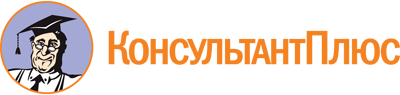 Приказ МОиН УР от 11.07.2022 N 1093
"Об утверждении Концепции развития системы выявления, развития, поддержки и реализации талантов детей и молодежи в Удмуртской Республике"Документ предоставлен КонсультантПлюс

www.consultant.ru

Дата сохранения: 25.11.2022
 